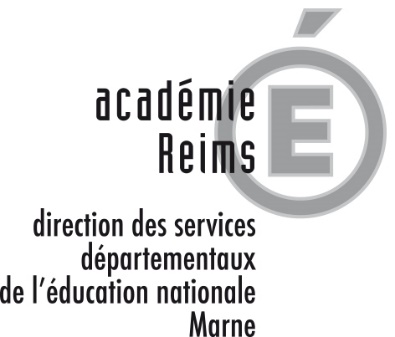 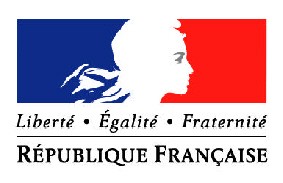 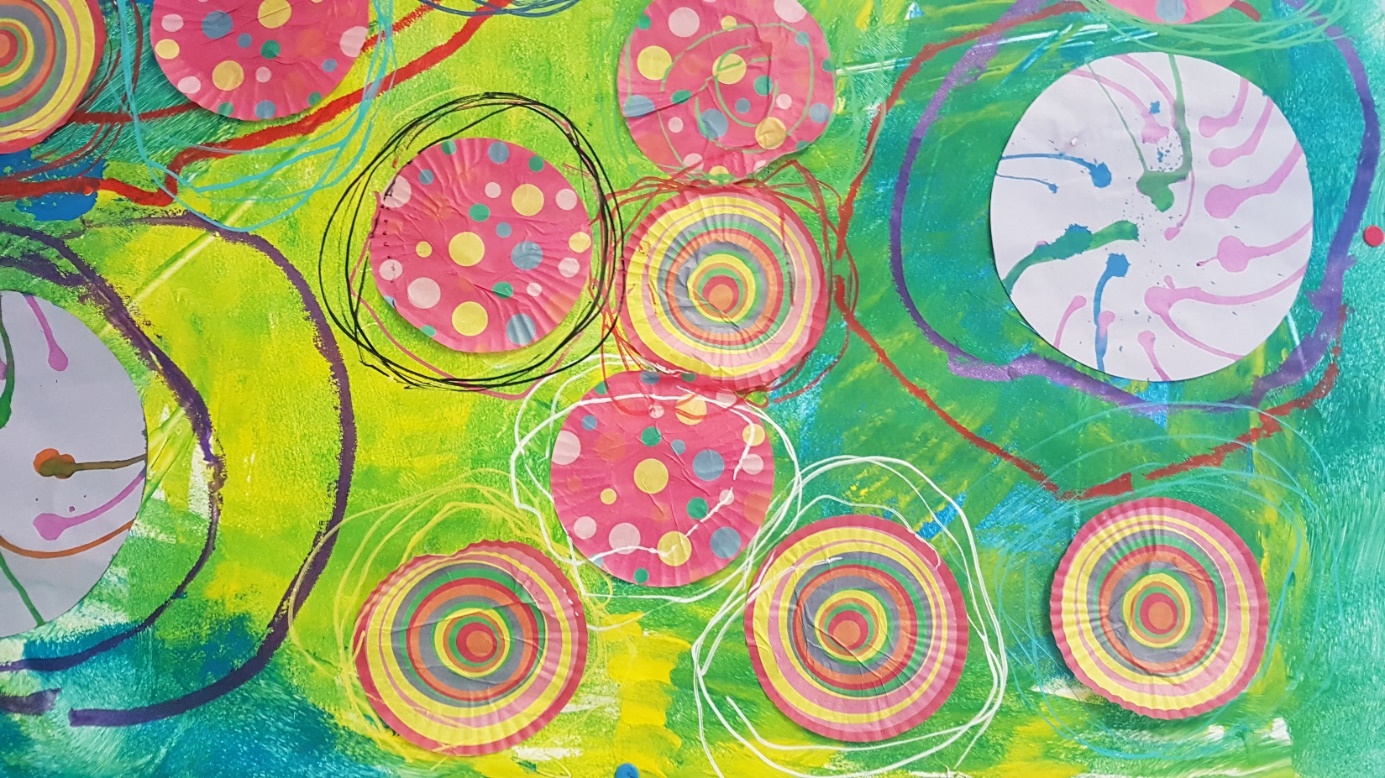 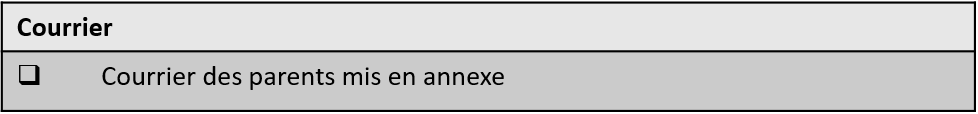 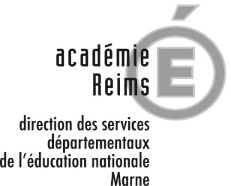 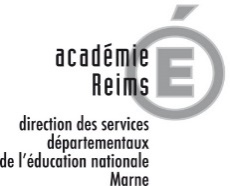 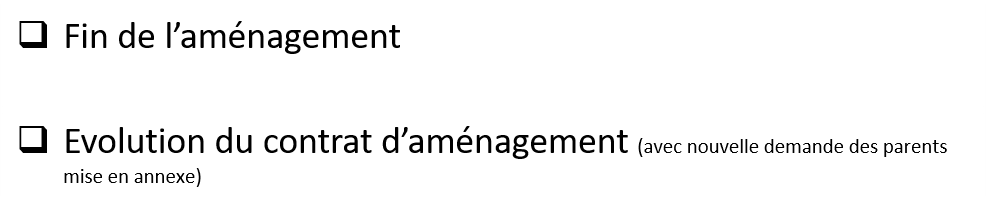 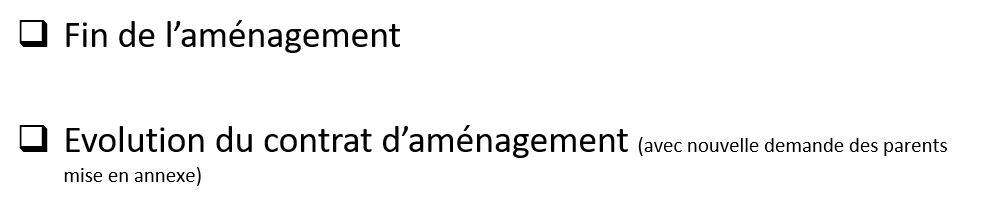 	Prolongement 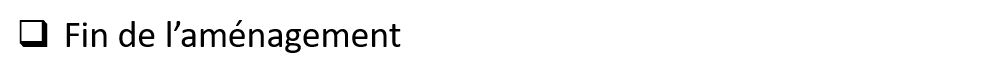 En cas de prolongement, décrivez l’adaptation que vous proposez aux parents sur la fin de l’année pour que l’enfant puisse s’adapter en douceur à la prochaine rentrée scolaire.Période d’aménagementSept / DécHoraires du matin de l’école (temps de scolarisation obligatoire)Horaires de l’après midiHoraires de l’après midiL’enfant reste chez lui et ne revient pas à l’écoleL’enfant reste chez lui et  revient à …LUNDIMARDIJEUDIVENDREDIPériode d’aménagementJanv / Vacances de Printemps Horaires du matin de l’école (temps de scolarisation obligatoire)Horaires de l’après midiHoraires de l’après midiL’enfant reste chez lui et ne revient pas à l’écoleL’enfant reste chez lui et  revient à …LUNDIMARDIJEUDIVENDREDIPériode d’aménagementRetour vacances de Printemps / JuilletHoraires de l’après midiHoraires de l’après midiHoraires de l’après midiPériode d’aménagementRetour vacances de Printemps / JuilletProposition de l’adaptation L’enfant reste chez lui et ne revient pas à l’écoleL’enfant reste chez lui et  revient à …Journée entière LUNDIDates :Horaires :MARDIDates :Horaires :JEUDIDates :Horaires :VENDREDIDates :Horaires :